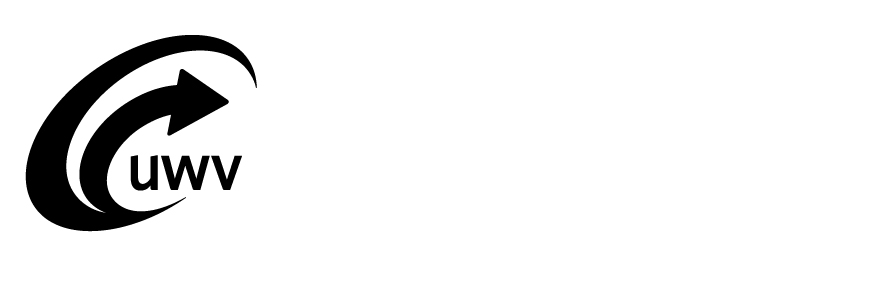 Eindrapportage PraktijkassessmentEindrapportage PraktijkassessmentEindrapportage PraktijkassessmentEindrapportage PraktijkassessmentEindrapportage PraktijkassessmentEindrapportage PraktijkassessmentInkoopkader Re-integratiedienstenInkoopkader Re-integratiedienstenInkoopkader Re-integratiedienstenInkoopkader Re-integratiedienstenInkoopkader Re-integratiedienstenInkoopkader Re-integratiedienstenWaarom dit formulier?Met dit formulier stelt u de eindrapportage op over de re-integratieactiviteiten die u samen met de klant heeft uitgevoerd.In de eindrapportage verantwoordt u zich voor de uitvoering van het Praktijkassessment. Uit deze rapportage moet blijken of de activiteiten uit het re-integratieplan zijn uitgevoerd en welk resultaat is behaald.Ook bij een voortijdige terugmelding moet u een eindrapportage opstellen.U moet de eindrapportage indienen binnen 14 kalenderdagen na de einddatum van de maximale doorlooptijd of de datum van voortijdige beëindiging van de re-integratiedienst.Waarom dit formulier?Met dit formulier stelt u de eindrapportage op over de re-integratieactiviteiten die u samen met de klant heeft uitgevoerd.In de eindrapportage verantwoordt u zich voor de uitvoering van het Praktijkassessment. Uit deze rapportage moet blijken of de activiteiten uit het re-integratieplan zijn uitgevoerd en welk resultaat is behaald.Ook bij een voortijdige terugmelding moet u een eindrapportage opstellen.U moet de eindrapportage indienen binnen 14 kalenderdagen na de einddatum van de maximale doorlooptijd of de datum van voortijdige beëindiging van de re-integratiedienst.Waarom dit formulier?Met dit formulier stelt u de eindrapportage op over de re-integratieactiviteiten die u samen met de klant heeft uitgevoerd.In de eindrapportage verantwoordt u zich voor de uitvoering van het Praktijkassessment. Uit deze rapportage moet blijken of de activiteiten uit het re-integratieplan zijn uitgevoerd en welk resultaat is behaald.Ook bij een voortijdige terugmelding moet u een eindrapportage opstellen.U moet de eindrapportage indienen binnen 14 kalenderdagen na de einddatum van de maximale doorlooptijd of de datum van voortijdige beëindiging van de re-integratiedienst.Waarom dit formulier?Met dit formulier stelt u de eindrapportage op over de re-integratieactiviteiten die u samen met de klant heeft uitgevoerd.In de eindrapportage verantwoordt u zich voor de uitvoering van het Praktijkassessment. Uit deze rapportage moet blijken of de activiteiten uit het re-integratieplan zijn uitgevoerd en welk resultaat is behaald.Ook bij een voortijdige terugmelding moet u een eindrapportage opstellen.U moet de eindrapportage indienen binnen 14 kalenderdagen na de einddatum van de maximale doorlooptijd of de datum van voortijdige beëindiging van de re-integratiedienst.Waarom dit formulier?Met dit formulier stelt u de eindrapportage op over de re-integratieactiviteiten die u samen met de klant heeft uitgevoerd.In de eindrapportage verantwoordt u zich voor de uitvoering van het Praktijkassessment. Uit deze rapportage moet blijken of de activiteiten uit het re-integratieplan zijn uitgevoerd en welk resultaat is behaald.Ook bij een voortijdige terugmelding moet u een eindrapportage opstellen.U moet de eindrapportage indienen binnen 14 kalenderdagen na de einddatum van de maximale doorlooptijd of de datum van voortijdige beëindiging van de re-integratiedienst.Waarom dit formulier?Met dit formulier stelt u de eindrapportage op over de re-integratieactiviteiten die u samen met de klant heeft uitgevoerd.In de eindrapportage verantwoordt u zich voor de uitvoering van het Praktijkassessment. Uit deze rapportage moet blijken of de activiteiten uit het re-integratieplan zijn uitgevoerd en welk resultaat is behaald.Ook bij een voortijdige terugmelding moet u een eindrapportage opstellen.U moet de eindrapportage indienen binnen 14 kalenderdagen na de einddatum van de maximale doorlooptijd of de datum van voortijdige beëindiging van de re-integratiedienst.Opsturen Stuur de eindrapportage met voorblad naar:UWVPostbus 572001040 BC AMSTERDAMAls u de eindrapportage heeft opgestuurdAls u de eindrapportage heeft opgestuurd, bekijken wij of deze akkoord is. Hierover sturen wij u een bericht.Meer informatieDe klant vindt meer informatie op uwv.nl. Hij kan ook bellen met UWV Telefoon Werknemers via 088 - 898 92 94 (lokaal tarief - belkosten zijn afhankelijk van de telefoonaanbieder). Als u als re-integratiebedrijf vragen heeft, kunt u contact opnemen met UWV Telefoon Zakelijk via 088 - 898 20 10 (lokaal tarief – belkosten zijn afhankelijk van uw telefoonaanbieder). Opsturen Stuur de eindrapportage met voorblad naar:UWVPostbus 572001040 BC AMSTERDAMAls u de eindrapportage heeft opgestuurdAls u de eindrapportage heeft opgestuurd, bekijken wij of deze akkoord is. Hierover sturen wij u een bericht.Meer informatieDe klant vindt meer informatie op uwv.nl. Hij kan ook bellen met UWV Telefoon Werknemers via 088 - 898 92 94 (lokaal tarief - belkosten zijn afhankelijk van de telefoonaanbieder). Als u als re-integratiebedrijf vragen heeft, kunt u contact opnemen met UWV Telefoon Zakelijk via 088 - 898 20 10 (lokaal tarief – belkosten zijn afhankelijk van uw telefoonaanbieder). Opsturen Stuur de eindrapportage met voorblad naar:UWVPostbus 572001040 BC AMSTERDAMAls u de eindrapportage heeft opgestuurdAls u de eindrapportage heeft opgestuurd, bekijken wij of deze akkoord is. Hierover sturen wij u een bericht.Meer informatieDe klant vindt meer informatie op uwv.nl. Hij kan ook bellen met UWV Telefoon Werknemers via 088 - 898 92 94 (lokaal tarief - belkosten zijn afhankelijk van de telefoonaanbieder). Als u als re-integratiebedrijf vragen heeft, kunt u contact opnemen met UWV Telefoon Zakelijk via 088 - 898 20 10 (lokaal tarief – belkosten zijn afhankelijk van uw telefoonaanbieder). Opsturen Stuur de eindrapportage met voorblad naar:UWVPostbus 572001040 BC AMSTERDAMAls u de eindrapportage heeft opgestuurdAls u de eindrapportage heeft opgestuurd, bekijken wij of deze akkoord is. Hierover sturen wij u een bericht.Meer informatieDe klant vindt meer informatie op uwv.nl. Hij kan ook bellen met UWV Telefoon Werknemers via 088 - 898 92 94 (lokaal tarief - belkosten zijn afhankelijk van de telefoonaanbieder). Als u als re-integratiebedrijf vragen heeft, kunt u contact opnemen met UWV Telefoon Zakelijk via 088 - 898 20 10 (lokaal tarief – belkosten zijn afhankelijk van uw telefoonaanbieder). 11Gegevens klantGegevens klantGegevens klantGegevens klantGegevens klantGegevens klantGebruikt de klant de achternaam van de partner? Vul dan ook de geboortenaam in.Gebruikt de klant de achternaam van de partner? Vul dan ook de geboortenaam in.Gebruikt de klant de achternaam van de partner? Vul dan ook de geboortenaam in.Gebruikt de klant de achternaam van de partner? Vul dan ook de geboortenaam in.Gebruikt de klant de achternaam van de partner? Vul dan ook de geboortenaam in.Gebruikt de klant de achternaam van de partner? Vul dan ook de geboortenaam in.1.1Voorletters en achternaamVoorletters en achternaamVoorletters en achternaam1.2BurgerservicenummerBurgerservicenummerBurgerservicenummer22Gegevens UWVGegevens UWVGegevens UWVGegevens UWVGegevens UWVGegevens UWV2.1Naam contactpersoon UWVNaam contactpersoon UWVNaam contactpersoon UWV33Gegevens re-integratiebedrijfGegevens re-integratiebedrijfGegevens re-integratiebedrijfGegevens re-integratiebedrijfGegevens re-integratiebedrijfGegevens re-integratiebedrijf3.1Naam organisatieNaam organisatieNaam organisatie3.2Naam contactpersoonNaam contactpersoonNaam contactpersoon3.3Functie contactpersoonFunctie contactpersoonFunctie contactpersoon3.4Telefoonnummer contactpersoonTelefoonnummer contactpersoonTelefoonnummer contactpersoon3.5E-mailadres contactpersoonE-mailadres contactpersoonE-mailadres contactpersoon44Aanleiding voor de eindrapportageAanleiding voor de eindrapportageAanleiding voor de eindrapportageAanleiding voor de eindrapportageAanleiding voor de eindrapportageAanleiding voor de eindrapportage4.1Wat is het ordernummer?Wat is het ordernummer?Wat is het ordernummer?4.2Wat is de eindsituatie?Wat is de eindsituatie?Wat is de eindsituatie? Re-integratiedienst is volledig doorlopen Ga verder met vraag 5.1 Voortijdige terugmelding Re-integratiedienst is volledig doorlopen Ga verder met vraag 5.1 Voortijdige terugmelding Re-integratiedienst is volledig doorlopen Ga verder met vraag 5.1 Voortijdige terugmelding Re-integratiedienst is volledig doorlopen Ga verder met vraag 5.1 Voortijdige terugmelding Re-integratiedienst is volledig doorlopen Ga verder met vraag 5.1 Voortijdige terugmelding Re-integratiedienst is volledig doorlopen Ga verder met vraag 5.1 Voortijdige terugmelding4.3Wat is de reden van de voortijdige terugmelding?Wat is de reden van de voortijdige terugmelding?Wat is de reden van de voortijdige terugmelding?Wat is de reden van de voortijdige terugmelding?Kruis aan wat van toepassing is. Ziekte langer dan 4 weken (klant met een Ziektewet-uitkering) Ziekte langer dan 13 weken (klant met een arbeidsongeschiktheidsuitkering) Verhuizing van de klant Overlijden van de klant Bezwaar of beroep tegen het werkplan, Plan van aanpak of re-integratieplan Anders, namelijkKruis aan wat van toepassing is. Ziekte langer dan 4 weken (klant met een Ziektewet-uitkering) Ziekte langer dan 13 weken (klant met een arbeidsongeschiktheidsuitkering) Verhuizing van de klant Overlijden van de klant Bezwaar of beroep tegen het werkplan, Plan van aanpak of re-integratieplan Anders, namelijkKruis aan wat van toepassing is. Ziekte langer dan 4 weken (klant met een Ziektewet-uitkering) Ziekte langer dan 13 weken (klant met een arbeidsongeschiktheidsuitkering) Verhuizing van de klant Overlijden van de klant Bezwaar of beroep tegen het werkplan, Plan van aanpak of re-integratieplan Anders, namelijkKruis aan wat van toepassing is. Ziekte langer dan 4 weken (klant met een Ziektewet-uitkering) Ziekte langer dan 13 weken (klant met een arbeidsongeschiktheidsuitkering) Verhuizing van de klant Overlijden van de klant Bezwaar of beroep tegen het werkplan, Plan van aanpak of re-integratieplan Anders, namelijkKruis aan wat van toepassing is. Ziekte langer dan 4 weken (klant met een Ziektewet-uitkering) Ziekte langer dan 13 weken (klant met een arbeidsongeschiktheidsuitkering) Verhuizing van de klant Overlijden van de klant Bezwaar of beroep tegen het werkplan, Plan van aanpak of re-integratieplan Anders, namelijkKruis aan wat van toepassing is. Ziekte langer dan 4 weken (klant met een Ziektewet-uitkering) Ziekte langer dan 13 weken (klant met een arbeidsongeschiktheidsuitkering) Verhuizing van de klant Overlijden van de klant Bezwaar of beroep tegen het werkplan, Plan van aanpak of re-integratieplan Anders, namelijk4.3Wat is de reden van de voortijdige terugmelding?Wat is de reden van de voortijdige terugmelding?Wat is de reden van de voortijdige terugmelding?Wat is de reden van de voortijdige terugmelding?4.3Wat is de reden van de voortijdige terugmelding?Wat is de reden van de voortijdige terugmelding?Wat is de reden van de voortijdige terugmelding?Wat is de reden van de voortijdige terugmelding?4.4Geef een toelichting op de reden van de voortijdige terugmelding.Geef een toelichting op de reden van de voortijdige terugmelding.Geef een toelichting op de reden van de voortijdige terugmelding.4.5Een voortijdige terugmelding moet altijd vooraf worden besproken met de klant en UWV. Met wie bij UWV heeft u dit besproken?Een voortijdige terugmelding moet altijd vooraf worden besproken met de klant en UWV. Met wie bij UWV heeft u dit besproken?Een voortijdige terugmelding moet altijd vooraf worden besproken met de klant en UWV. Met wie bij UWV heeft u dit besproken?55Beëindiging PraktijkassessmentBeëindiging PraktijkassessmentBeëindiging PraktijkassessmentBeëindiging PraktijkassessmentBeëindiging PraktijkassessmentBeëindiging Praktijkassessment5.1Welke activiteiten heeft u ingezet voor het assessment voor de werksituatie?Welke activiteiten heeft u ingezet voor het assessment voor de werksituatie?Welke activiteiten heeft u ingezet voor het assessment voor de werksituatie?5.2In welke vormen van werk is de klant getest? In welke werksituatie of werkomstandigheden?In welke vormen van werk is de klant getest? In welke werksituatie of werkomstandigheden?In welke vormen van werk is de klant getest? In welke werksituatie of werkomstandigheden?5.3Welke mogelijkheden ziet u voor de klant om weer aan het werk te gaan?Welke mogelijkheden ziet u voor de klant om weer aan het werk te gaan?Welke mogelijkheden ziet u voor de klant om weer aan het werk te gaan?5.4Per wanneer verwacht u dat dit kan?Per wanneer verwacht u dat dit kan?Per wanneer verwacht u dat dit kan?5.5Welke mogelijkheden ziet de klant voor zichzelf om weer aan het werk te gaan?Welke mogelijkheden ziet de klant voor zichzelf om weer aan het werk te gaan?Welke mogelijkheden ziet de klant voor zichzelf om weer aan het werk te gaan?5.6Welke activiteiten heeft u ingezet voor het assessment op de algemene persoonlijke vaardigheden?Welke activiteiten heeft u ingezet voor het assessment op de algemene persoonlijke vaardigheden?Welke activiteiten heeft u ingezet voor het assessment op de algemene persoonlijke vaardigheden?5.7Wat is de situatie van de klant in zijn dagelijks leven? Zijn er belemmeringen of juist voordelen voor de re-integratie?Wat is de situatie van de klant in zijn dagelijks leven? Zijn er belemmeringen of juist voordelen voor de re-integratie?Wat is de situatie van de klant in zijn dagelijks leven? Zijn er belemmeringen of juist voordelen voor de re-integratie?66VervolgadviesVervolgadviesVervolgadviesVervolgadviesVervolgadviesVervolgadvies6.1Wat is uw vervolgadvies en welke bemiddeling en/of begeleiding heeft de klant nog nodig?Wat is uw vervolgadvies en welke bemiddeling en/of begeleiding heeft de klant nog nodig?Wat is uw vervolgadvies en welke bemiddeling en/of begeleiding heeft de klant nog nodig?Kruis aan wat van toepassing is. De klant is zelf in staat om werk te zoeken De re-integratiedienst ‘Naar werk’ kan worden ingezet De klant kan door UWV naar werk worden begeleid De klant heeft eerst scholing nodig De klant kan niet verder naar werk worden begeleid De re-integratiedienst ‘Werkfit maken’ kan worden ingezet Anders, namelijkKruis aan wat van toepassing is. De klant is zelf in staat om werk te zoeken De re-integratiedienst ‘Naar werk’ kan worden ingezet De klant kan door UWV naar werk worden begeleid De klant heeft eerst scholing nodig De klant kan niet verder naar werk worden begeleid De re-integratiedienst ‘Werkfit maken’ kan worden ingezet Anders, namelijkKruis aan wat van toepassing is. De klant is zelf in staat om werk te zoeken De re-integratiedienst ‘Naar werk’ kan worden ingezet De klant kan door UWV naar werk worden begeleid De klant heeft eerst scholing nodig De klant kan niet verder naar werk worden begeleid De re-integratiedienst ‘Werkfit maken’ kan worden ingezet Anders, namelijkKruis aan wat van toepassing is. De klant is zelf in staat om werk te zoeken De re-integratiedienst ‘Naar werk’ kan worden ingezet De klant kan door UWV naar werk worden begeleid De klant heeft eerst scholing nodig De klant kan niet verder naar werk worden begeleid De re-integratiedienst ‘Werkfit maken’ kan worden ingezet Anders, namelijkKruis aan wat van toepassing is. De klant is zelf in staat om werk te zoeken De re-integratiedienst ‘Naar werk’ kan worden ingezet De klant kan door UWV naar werk worden begeleid De klant heeft eerst scholing nodig De klant kan niet verder naar werk worden begeleid De re-integratiedienst ‘Werkfit maken’ kan worden ingezet Anders, namelijkKruis aan wat van toepassing is. De klant is zelf in staat om werk te zoeken De re-integratiedienst ‘Naar werk’ kan worden ingezet De klant kan door UWV naar werk worden begeleid De klant heeft eerst scholing nodig De klant kan niet verder naar werk worden begeleid De re-integratiedienst ‘Werkfit maken’ kan worden ingezet Anders, namelijk6.1Wat is uw vervolgadvies en welke bemiddeling en/of begeleiding heeft de klant nog nodig?Wat is uw vervolgadvies en welke bemiddeling en/of begeleiding heeft de klant nog nodig?Wat is uw vervolgadvies en welke bemiddeling en/of begeleiding heeft de klant nog nodig?6.2Geef een toelichting op uw advies.Geef een toelichting op uw advies.Geef een toelichting op uw advies.7Oordeel klantOordeel klantOordeel klantOordeel klantOordeel klantOordeel klant7.1Hoe heeft de klant de door u ingezette re-integratieactiviteiten ervaren?Hoe heeft de klant de door u ingezette re-integratieactiviteiten ervaren?Hoe heeft de klant de door u ingezette re-integratieactiviteiten ervaren?7.2Wat vindt de klant van het bereikte resultaat en het vervolg?Wat vindt de klant van het bereikte resultaat en het vervolg?Wat vindt de klant van het bereikte resultaat en het vervolg?7.3Is de klant akkoord met het aantal door u ingezette en verantwoorde begeleidingsuren?Is de klant akkoord met het aantal door u ingezette en verantwoorde begeleidingsuren? Ja Ja Ja Ja Ja Ja7.3Is de klant akkoord met het aantal door u ingezette en verantwoorde begeleidingsuren?Is de klant akkoord met het aantal door u ingezette en verantwoorde begeleidingsuren?Nee ToelichtingNee ToelichtingNee ToelichtingNee ToelichtingNee ToelichtingNee Toelichting7.3Is de klant akkoord met het aantal door u ingezette en verantwoorde begeleidingsuren?Is de klant akkoord met het aantal door u ingezette en verantwoorde begeleidingsuren?Ga verder met de ondertekeningGa verder met de ondertekeningGa verder met de ondertekeningGa verder met de ondertekeningGa verder met de ondertekeningGa verder met de ondertekening8OndertekeningOndertekeningOndertekeningOndertekeningOndertekeningOndertekeningContactpersoon re-integratiebedrijfContactpersoon re-integratiebedrijfContactpersoon re-integratiebedrijfContactpersoon re-integratiebedrijfContactpersoon re-integratiebedrijfContactpersoon re-integratiebedrijfNaamNaamDatum en handtekeningDatum en handtekeningDatum en handtekeningDatum en handtekeningKlantKlantKlantKlantKlantKlantNaamNaamDatum en handtekeningDatum en handtekeningDatum en handtekeningDatum en handtekening